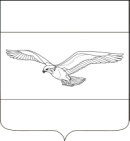 АДМИНИСТРАЦИЯ КУБАНСКОСТЕПНОГО СЕЛЬСКОГО ПОСЕЛЕНИЯ КАНЕВСКОГО РАЙОНА Постановлениеот 18 июля 2023 года              					                		№ 77поселок Кубанская СтепьО внесении изменений в постановление администрации Кубанскостепного сельского поселения Каневского района от 24 мая 2023 года № 59 «Об утверждении порядка взаимодействия администрации Кубанскостепного сельского поселения Каневского района, подведомственныхмуниципальных учреждений с организаторами добровольческой (волонтерской) деятельности, добровольческими (волонтерскими) организациями» В целях приведения нормативного правового акта в соответствие с действующим законодательством, п о с т а н о в л я ю:1. Внести в постановление администрации Кубанскостепного сельского поселения Каневского района от 24 мая 2023 года № 59 «Об утверждении порядка взаимодействия администрации Кубанскостепного сельского поселения Каневского района, подведомственных муниципальных учреждений с организаторами добровольческой (волонтерской) деятельности, добровольческими (волонтерскими) организациями» изменения, изложив пункт 3.3 раздела 3 Порядка в новой редакции:«3.3. Администрация, Учреждение информирует организатора добровольческой деятельности, добровольческую организацию о принятом решении почтовым отправлением с описью вложения или в форме электронного документа через информационно-телекоммуникационную сеть «Интернет» в соответствии со способом направления предложения в срок, не превышающий 7 рабочих дней со дня истечения срока рассмотрения предложения. Одновременно с уведомлением о принятии предложения организатору добровольческой деятельности, добровольческой организации направляется проект соглашения о взаимодействии (далее - Соглашение), которое предусматривает:а) перечень видов работ (услуг), осуществляемых организатором добровольческой деятельности, добровольческой организацией в целях, указанных в пункте 1 статьи 2 Закона № 135-ФЗ;б) условия осуществления добровольческой деятельности;в) сведения об уполномоченных представителях, ответственных за взаимодействие со стороны организатора добровольческой деятельности, добровольческой организации и со стороны Администрации, Учреждения, для оперативного решения вопросов, возникающих при взаимодействии;г) порядок, в соответствии с которым Администрация, Учреждение информирует организатора добровольческой деятельности, добровольческую организацию о потребности в привлечении добровольцев;д) возможность учета деятельности добровольцев в единой информационной системе в сфере развития добровольчества (волонтерства);е) обязанность организатора добровольческой деятельности, добровольческой организации информировать добровольцев о рисках, связанных с осуществлением добровольческой деятельности (при наличии), с учетом требований, устанавливаемых уполномоченным федеральным органом исполнительной власти;ж) обязанность организатора добровольческой деятельности, добровольческой организации информировать добровольцев о необходимости уведомления о перенесенных и выявленных у них инфекционных заболеваниях, препятствующих осуществлению добровольческой деятельности, а также учитывать указанную информацию в работе;з) иные положения, не противоречащие законодательству Российской Федерации. Организатор добровольческой деятельности, добровольческая организация в течение 7 рабочих дней со дня получения проекта Соглашения направляют в Администрацию, Учреждение подписанное Соглашение.».2. Общему отделу администрации Кубанскостепного сельского поселения Каневского района (О.А. Никитина) разместить настоящее постановление на официальном сайте Кубанскостепного сельского поселения Каневского района в информационно-телекоммуникационной сети «Интернет», обеспечить официальное обнародование данного постановления.3. Контроль за выполнением настоящего постановления оставляю за собой.4. Постановление вступает в силу со дня его обнародования.Глава Кубанскостепного сельского поселения Каневского района                                                                          Н.А. Кирсанова